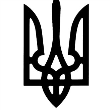 Міністерство освіти і науки УкраїниСербичанський НВКСокирянський  районЧернівецька  областьНАКАЗвід   19.09.2017 р.                                                                           №          -зПро створення атестаційної комісії у 2017/2018 н. р.              Відповідно до статті 54 Закону України «Про освіту», статті 32 Закону України «Про дошкільну освіту», статті 27 Закону України «Про загальну середню освіту», статті 25 Закону України «Про позашкільну освіту », статті 45 Закону України «Про  професійно-технічну освіту», статті 46 Закону України «Про вищу освіту», вимог Типового положення про атестацію педагогічних працівників України, затверджених наказом Міністерства освіти і науки  України від 06.10.2010 № 930, зареєстрованого в Міністерстві юстиції 14.12.2010 за № 1255/18550, змін до Типового положення про атестацію педагогічних працівників, затвердженого наказом Міністерства освіти і науки України від 08.08.2013 № 1135, зареєстрованого у Міністерстві юстиції України 16.08.2013 за № 1417/23949,  Положення про психологічну службу системи освіти України, затвердженого наказом Міністерства освіти і науки України від 02.07.2009  № 616, зареєстрованого в Міністерстві юстиції 23.07.2009  за                            № 687/16703 та наказу Департаменту освіти і науки облдержадміністрації від 18.09.2017 № 405 «Про проведення атестації педагогічних працівників у 2017/2018 н.р.», наказу ВОМС Сокирянської РДА №333/0 від 18.09.2017 «Про проведення атестації педагогічних працівників  у 2017/2018 навчальному році.НАКАЗУЮ:1. Створити атестаційну комісію в складі:Ладан А.Д. - голова атестаційної комісії, директор НВК, кваліфікаційна категорія – вища,  «старший вчитель»;Братушко К.О. -  заступник голови атестаційної комісії, голова профспілки, кваліфікаційна категорія - вища;Московчук М.Ж. – секретар комісії, заступник директора з навчально-виховної роботи, учитель української мови та літератури, кваліфікаційна категорія – вища, «старший вчитель»;Члени атестаційної комісії:Кукліна О.О. -  заступник директора з навчально-виховної роботи, вчитель біології, кваліфікаційна категорія – вища,  «старший вчитель»;Гафінчук Л.І. – вчитель початкових класів,  кваліфікаційна категорія – вища,  «старший вчитель»;Кузик В.А. – вчитель хімії, кваліфікаційна категорія – вища,  «старший вчитель»;2.Атестаційній комісії забезпечити атестацію  педагогічних кадрів відповідно до вимог  Типового положення  про атестацію педагогічних  працівників  України.3.Заступнику директора з навчально-виховної  роботи, секретарю комісії   Московчук М.Ж.  до 20 жовтня скласти графік проходження  педагогічними працівниками атестації у 2018 році, розробити заходи щодо підготовки та проведення атестації педагогічних працівників школи на  2017/2018 навчальний рік.4.Атестаційній комісії, заступникам з навчально-виховної роботи, головам м/о всебічно вивчити досвід роботи вчителів, які атестуються.5. Організувати систематичне проведення у школі звітів учителів протягом навчального року, узагальнити ці матеріали наказом по школі, розглянути їх на засіданнях методичних рад та педагогічної ради у січні 2018 року.6.Контроль за виконанням наказу покласти на заступника з навч.-виховної роботи Кукліну О.О.                                                Директор НВК                               А.Ладан     60230  , с.Сербичани,  вул. Лесі Українки,32  телефон 51-6-36                            